АДМИНИСТРАЦИЯ ВОРОБЬЕВСКОГО 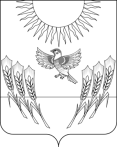 МУНИЦИПАЛЬНОГО РАЙОНА ВОРОНЕЖСКОЙ ОБЛАСТИП О С Т А Н О В Л Е Н И Еот  18    марта 2020 года    № 	184	  	    	      с. ВоробьевкаО признании утратившим силу постановления администрации Воробьевского муниципального района от 05.02.2019 г. № 71 «О внесении изменений в постановление администрации Воробьевского муниципального района от 24.10.2017 г. № 480 «Об утверждении перечней государственных и муниципальных услуг, предоставляемых администрацией Воробьевского муниципального района»В целях приведения в соответствие с действующим законодательством нормативных правовых актом администрации Воробьевского муниципального района, администрация  Воробьевского муниципального района п о с т а н о в л я е т:1. Признать утратившим силу постановление администрации Воробьевского муниципального района от 05.02.2019 г. № 71 «О внесении изменений в постановление администрации Воробьевского муниципального района от 24.10.2017 г. № 480 «Об утверждении перечней государственных и муниципальных услуг, предоставляемых администрацией Воробьевского муниципального района».2. Контроль за исполнением настоящего постановления возложить на руководителя аппарата администрации Воробьевского муниципального района  Рыбасова Ю.Н. Глава администрации муниципального района 					М.П.Гордиенко Начальник юридического отдела 						В.Г.Камышанов